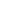 Top of FormBottom of Formwatchhavebrusharriveisget upgocleangohavegogetgotakehavegoEvery day I  (1) at half past six. First I  (2) to the kitchen and  (3) a cup of tea and toast for breakfast. Then I  (4) to the bathroom and  (5) my teeth. After that, I  (6) dressed and  (7) my hair.At half past seven I  (8) to work. I  (9) the bus to Cabramatta. It  (10) a long way from home. I  (11) at work at ten to eight. At twelve o'clock I  (12) lunch and at four o'clock I  (13) home.At seven o'clock I  (14) dinner with my family and then we  (15) TV. At a quarter past eleven I  (16) to bed.